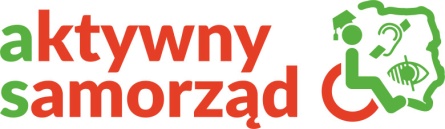 ......................................................				.data wpływu wniosku do PCPR			                                                                                   Numer kolejny wniosku .................                                                                                   DRON.4353.4.         .2019Wniosek o dofinansowanie ze środków PFRON w ramach programu „Aktywny Samorząd” – Moduł II – pomoc w uzyskaniu wykształcenia na poziomie wyższymWe wniosku należy wypełnić wszystkie pola i rubryki, ewentualnie wpisać ”nie dotyczy”. W przypadku, gdy w formularzu wniosku przewidziano zbyt mało miejsca, należy w odpowiedniej rubryce wpisać „W załączeniu – załącznik nr ..”, czytelnie i jednoznacznie przypisując numery załączników do rubryk formularza, których dotyczą. Załączniki powinny zostać sporządzone w układzie przewidzianym dla odpowiednich rubryk formularza.  (należy zaznaczyć właściwe zadanie przez zakreślenie pola )CZĘŚĆ A – wypełnia wnioskodawca      DANE DOTYCZĄCE WNIOSKODAWCY Imię i nazwisko..................................................................................................................................Data urodzenia ..................................................................................................................................PESEL ………………………………………………..Adres zamieszkania: miejscowość …………………………..  ulica …………………………… nr domu …….. nr lokalu …., nr kodu …..... - ……. poczta ……………...                                      powiat ………………………………...województwo .....................................................................KONTAKT TELEFONICZNY: nr kier........... Nr telefonu ................................................ Nr tel. komórkowego: ............................................e’mail (o ile dotyczy): .................................................................POSIADANE ORZECZENIE - WAŻNE DO DNIA: ………………………………..o stopniu niepełnosprawności		       znacznym      	umiarkowanym       RODZAJ NIEPEŁNOSPRAWNOŚCI: 01-U – upośledzenie umysłowe 02-P – choroby psychiczne 03-L – zaburzenia głosu, mowy i choroby słuchu  04-O – choroby narządu wzroku 05-R – upośledzenie narządu ruchu  06-E – epilepsja 07-S – choroby układu oddechowego i krążenia 08-T – choroby układu pokarmowego  09-M – choroby układu moczowo-płciowego 10-N – choroby neurologiczne  11-I – inne schorzenia, w tym: endokrynologiczne, metaboliczne, zaburzenia enzymatyczne, choroby zakaźnie i odzwierzęce, choroby układu krwiotwórczego i inne 12-C – całościowe zaburzenia rozwojoweŹRÓDŁO INFORMACJI O MOŻLIWOŚCI UZYSKANIA DOFINANSOWANIA                        W RAMACH PROGRAMU: - media    - Realizator programu   - PFRON   - inne, jakie:2.	INFORMACJE O KORZYSTANIU ZE ŚRODKÓW PFRON W OSTATNICH TRZECH LATACH: 2018, 2017, 20163. Informacja o ukończonych formach kształcenia w ramach udzielonego dofinansowania ze środków PFRON(Student/Aktywny Samorząd)Absolwent- osoba, która w danym roku ukończyła wybrany przez siebie poziom edukacji (zgodnie z przewidzianym                 trybem)4. Specyfikacja przedmiotu dofinansowania  - Moduł II                  		                                 Wnioskodawca pobiera naukę równocześnie w ramach dwóch i więcej form kształcenia na poziomie wyższym   TAK     NIE    Jeśli „TAK”, poniższą Tabelę należy skopiować i wypełnić dla każdej szkoły (kierunku nauki) oddzielnie.5. Wnioskowana kwota dofinansowania (na półrocze/semestr)  *  tj. ze środków pochodzących z budżetu państwa, z budżetów jednostek samorządu terytorialnego, ze środków własnych szkół i uczelni oraz z funduszy strukturalnych lub pracodawcy, należy podać kwotę i źródło dofinansowania6. Informacje uzupełniające                                                                                                  Oświadczam, że:o wnioskowane w ramach niniejszego wniosku dofinansowanie ze środków PFRON, ubiegam się wyłącznie za pośrednictwem samorządu Powiatu Ostrowskiego – PCPR           tak-  nie,nie ubiegam się i nie będę w danym roku ubiegał się odrębnym wnioskiem o środki PFRON na ten sam cel finansowany ze środków PFRON - za pośrednictwem innego Realizatora (na terenie innego samorządu powiatowego),zobowiązuję się zgłosić bezzwłocznie do Realizatora informacje o wszelkich zmianach, dotyczących danych zawartych we wniosku,informacje podane we wniosku i załącznikach są zgodne z prawdą oraz przyjmuję do wiadomości, że podanie informacji niezgodnych z prawdą, eliminuje wniosek z dalszego rozpatrywania,zapoznałam(em) się z zasadami udzielania pomocy w ramach pilotażowego programu „Aktywny samorząd”, które przyjmuję do wiadomości i stosowania oraz przyjęłam(em) do wiadomości, że tekst programu jest dostępny pod adresem: www.pfron.org.pl, a także: http://www.pcpr.powiat-ostrowski.pl  przyjmuję do wiadomości i stosowania, iż złożenie niniejszego wniosku o dofinansowanie nie gwarantuje uzyskania pomocy w ramach realizacji programu oraz, że warunkiem zawarcia umowy dofinansowania jest spełnianie warunków uczestnictwa określonych w programie także w dniu podpisania umowy,          przyjmuję do wiadomości i stosowania, że ewentualne wyjaśnienia, uzupełnienia zapisów lub brakujących załączników do wniosku należy dostarczyć niezwłocznie, w terminie wyznaczonym przez Realizatora programu oraz, że prawidłowo zaadresowana korespondencja, która pomimo dwukrotnego awizowania nie zostanie odebrana, uznawana będzie za doręczoną, 						   w ciągu ostatnich 3 lat byłem(am) stroną umowy dofinansowania ze środków PFRON i rozwiązanej z przyczyn leżących po mojej stronie:  tak  -  nie, przyjmuję do wiadomości i stosowania, iż w przypadku przyznanego dofinansowania, przelanie środków finansowych może nastąpić na rachunek bankowy Wnioskodawcy lub też na rachunek bankowy, na podstawie przedstawionej i podpisanej przez Wnioskodawcę faktury VAT.przyjmuję do wiadomości, iż Administratorem danych jest Realizator programu oraz PFRON. Administrator zobowiązany jest przestrzegać zasad przetwarzania danych osobowych, zgodnie z rozporządzeniem Parlamentu Europejskiego i Rady (UE) 2016/679 z dnia 27 kwietnia 2016 r. w sprawie ochrony osób fizycznych w związku 
z przetwarzaniem danych osobowych i w sprawie swobodnego przepływu takich danych oraz uchylenia dyrektywy 95/46/WE (Dz. Urz. UE L 119 z dnia 4 maja 2016 r.) - ogólne rozporządzenie o ochronie danych - RODO, a także zgodnie z ustawą o ochronie danych osobowych (Dz. U. z 2018 r. poz. 1000, z późn. zm.).zostałam/em poinformowany, iż moje dane osobowe zostaną przekazane do PFRON – PFRON przetwarza dane wnioskodawców w celu monitorowania i kontroli prawidłowości realizacji programu przez Realizatora oraz do celów sprawozdawczych i ewaluacyjnych.W ciągu 14 dni dostarczę brakujące dokumenty. Wnioskodawca nie mogący pisać, lecz mogący czytać, zamiast podpisu może uczynić na dokumencie tuszowy odcisk palca, a obok tego odcisku inna osoba wypisze jej imię i nazwisko umieszczając swój podpis; zamiast Wnioskodawcy może także podpisać się inna osoba, z tym że jej podpis musi być poświadczony przez notariusza lub wójta (burmistrza, prezydenta miasta), starostę lub marszałka województwa z zaznaczeniem, że podpis został złożony na życzenie nie mogącego pisać, lecz mogącego czytać.……………………………….                                             ……………………………………….                    data                                                                       czytelny podpis wnioskodawcyOBOWIĄZEK INFORMACYJNYZgodnie z art. 13 Rozporządzenia Parlamentu Europejskiego i Rady (UE) 2016/679 z dnia 27 kwietnia 2016 r. w sprawie ochrony osób fizycznych w związku z przetwarzaniem danych osobowych i w sprawie swobodnego przepływu takich danych oraz uchylenia dyrektywy 95/46/WE (ogólne rozporządzenie 
o ochronie danych RODO) informuję, iż:Administratorem Państwa danych osobowych jest Powiatowe Centrum Pomocy Rodzinie 
w Ostrowie Wielkopolskim z siedzibą w: 63-400 Ostrów Wielkopolski, al. Słowackiego 1 c, tel.: 62 735 51 52, fax.: 735 02 05, e-mail: pcpr-sekretariat@powiat-ostrowski.pl, www.pcpr.powiat-ostrowski.pl, a współadministratorem Wielkopolski Oddział Państwowego Funduszu Rehabilitacji Osób Niepełnosprawnych z siedzibą w: 60-573 Poznań, ul. Lindego 6, tel.: (61) 66 64 617, e-mail: poznan@pfron.org.pl.Administrator danych powołał Inspektora Ochrony Danych Osobowych, z siedzibą 
w Powiatowym Centrum Pomocy Rodzinie w Ostrowie Wielkopolskim, tel.: 62 62 735 51 52, fax.: 735 02 05 e-mail: pcpr-sekretariat@powiat-ostrowski.pl. dane osobowe są gromadzone i przetwarzane w celu realizacji obowiązków Administratora Danych, w związku z załatwianą sprawą, na podstawie art. 6 ust. 1 lit. c)
rozporządzenia RODO, co oznacza iż przetwarzanie danych jest niezbędne do wypełnienia obowiązku prawnego ciążącego na administratorze,w celach archiwalnych. Dane osobowe będą usuwane w terminach wskazanych w Rozporządzeniu Prezesa Rady Ministrów z dnia 18 stycznia 2011 r. w sprawie instrukcji kancelaryjnej, jednolitych rzeczowych wykazów akt oraz instrukcji w sprawie organizacji i zakresu działania archiwów zakładowych lub innych przepisach prawa, regulujących czas przetwarzania danych, którym podlega Administrator Danych. Dane osobowe mogą być przekazywane podmiotom przetwarzającym je na zlecenie Administratora Danych (np.: podmiotom serwisującym systemy informatyczne i aplikacje, w których przetwarzane są dane osobowe), instytucjom uprawnionym do ich uzyskania na podstawie obowiązującego prawa (np.: organom administracji, sądom,) oraz innym podmiotom, w zakresie, w jakim są one uprawnione do ich otrzymywania na podstawie przepisów prawaPodanie danych osobowych jest dobrowolne, co oznacza, że nie ma Pani/Pan ani ustawowego ani umownego obowiązku podania tych danych. Jednakże w sytuacji, gdy nie podadzą nam Państwo tych danych, realizacja zadania nie będzie możliwa.Osoba, której dane są przetwarzane, w granicach określonych Rozporządzeniem RODO, ma prawo do:żądania od Administratora Danych dostępu do swoich danych osobowych,sprostowania, usunięcia lub ograniczenia przetwarzania lub wniesienia sprzeciwu wobec przetwarzania danych, a także przenoszenia danych,wniesienia skargi do organu nadzorczego – Prezesa Urzędu Ochrony Danych Osobowych.7. ZAŁĄCZNIKI WYMAGANE DO WNIOSKU osobie poszkodowanej w wyniku działania żywiołu lub innych zdarzeń losowych – należy przez to rozumieć:         a) osobę zamieszkującą na terenie gminy umieszczonej w wykazie określonym w rozporządzeniu Prezesa Rady Ministrów, wydanym na podstawie art. 2 ustawy z dnia 11 sierpnia 2001 r.                                   o szczególnych zasadach odbudowy, remontów i rozbiórek obiektów budowlanych zniszczonych lub uszkodzonych w wyniku działania żywiołu (Dz. U. z 2018 r. poz. ), wobec której (lub wobec członka jej gospodarstwa domowego) podjęta została decyzja o przyznaniu zasiłku celowego w związku z wystąpieniem zdarzenia noszącego znamiona klęski żywiołowej dla osób lub rodzin, które poniosły straty w gospodarstwach domowych (budynkach mieszkalnych, podstawowym wyposażeniu gospodarstw domowych) na podstawie art. 40 ust. 2 i ust. 3 ustawy z dnia 12 marca 2004 r. o pomocy społecznej (Dz. U. z 2018 r. poz. 1508, z późn. zm.), a także,          b) osobę, którą dotknęło inne zdarzenie losowe, skutkujące stratami materialnymi w gospodarstwie domowym (np. pożar, kradzież, zalanie), udokumentowane /potwierdzone przez właściwą jednostkę (np. jednostkę pomocy społecznej, straż pożarną, Policję).                                                      Wniosek przyjęłam/em	 ..............................................................................         	             Data oraz pieczątka i podpis pracownika DRONCZĘŚĆ B  – wypełnia Realizator programu   Do wniosku załączono wszystkie wymagane dokumenty niezbędne do zawarcia umowy i wypłaty dofinansowaniaNiepełnosprawność Wnioskodawcy jest sprzężona (u Wnioskodawcy występuje więcej niż jedna przyczyna wydania orzeczenia o stopniu niepełnosprawności). Niepełnosprawność sprzężona musi być potwierdzona w posiadanym orzeczeniu dot. niepełnosprawności.   nie    tak:     2 przyczyny  3 przyczyny niepełnosprawności       ZATRUDNIENIE WNIOSKODAWCYZATRUDNIENIE WNIOSKODAWCY niezatrudniona            bezrobotna/y            poszukująca/y pracy                                          nie dotyczy niezatrudniona            bezrobotna/y            poszukująca/y pracy                                          nie dotyczy zatrudniona/y: od dnia:...................... do dnia: .......................................... na czas nieokreślony              inny, jaki: ....................................................Nazwa pracodawcy: .................................................Adres miejsca pracy: ..............................................................................................................................................................................................................................................Zatrudnienie – należy przez to rozumieć: stosunek pracy na podstawie umowy o pracę, zawartej na czas nieokreślony lub określony, jednakże nie krótszy niż 3 miesiące, stosunek pracy na podstawie powołania, wyboru, mianowania oraz spółdzielczej umowy o pracę, jeżeli na podstawie przepisów szczególnych pracownik został powołany na czas określony; okres ten nie może być krótszy niż 3 miesiące,  zatrudnienie na podstawie umowy cywilnoprawnej, zawartej na okres nie krótszy niż 6 miesięcy /okresy obowiązywania umów następujących po sobie, sumują się/ staż zawodowy w rozumieniu ustawy z dnia 20.04.2004 roku o promocji zatrudnienia i instytucjach rynku pracy. Okresy zatrudnienia Wnioskodawcy w ramach ww. stażu mogą się sumować, jeśli następują po sobie w okresie nie dłuższym niż 30 dni, przy czym czas przerwy nie wlicza się w okres zatrudnienia, działalność rolniczą w rozumieniu ustawy z dnia 20 grudnia 1990 r. o ubezpieczeniu społecznym rolników /tj.: z 2017 r., poz. 2336z późn. zm./, działalność gospodarczą w rozumieniu ustawy z dnia 6 marca 2018 r. Prawo przedsiębiorców /tj.: Dz. U. z 2018 r., poz. 646 z późn. zm./.................................................................................... Telefon kontaktowy do pracodawcy, wymagany do potwierdzenia zatrudnienia: tak      nie Zadanie w ramach, którego udzielono wsparciaZadanie w ramach, którego udzielono wsparciaWysokość otrzymanego dofinansowania
(w zł)Czy Wnioskodawca posiada wymagalne zobowiązania wobec PFRON:     tak                      nie Czy Wnioskodawca posiada wymagalne zobowiązania wobec Realizatora programu:  tak          nie Jeżeli tak, proszę  podać rodzaj i wysokość (w zł) wymagalnego zobowiązania: ........................................................ ........................................................................................................Uwaga! za „wymagalne zobowiązanie” należy rozumieć zobowiązanie, którego termin zapłaty upłynąłForma kształcenia, liczba semestrów /Absolwenci/Forma kształcenia, liczba semestrów /Absolwenci/Forma kształcenia, liczba semestrów /Absolwenci/Forma kształcenia, liczba semestrów /Absolwenci/Forma kształcenia, liczba semestrów /Absolwenci/Forma kształcenia, liczba semestrów /Absolwenci/Forma kształcenia, liczba semestrów /Absolwenci/ absolwent szkoły  policealnej absolwent kolegium absolwent szkoły  policealnej absolwent kolegium absolwent szkoły wyższej- I stopnia   - II stopnia   - jednolite studia magisterskie    absolwent szkoły wyższej- I stopnia   - II stopnia   - jednolite studia magisterskie     absolwent studiów podyplomowych  absolwent studiów podyplomowych absolwent studiów doktoranckich absolwent studiów doktoranckich absolwent studiów doktoranckich w systemie stacjonarnym w systemie stacjonarnym w systemie niestacjonarnym /wieczorowym, zaocznym, eksternistycznym, przez Internet/ w systemie niestacjonarnym /wieczorowym, zaocznym, eksternistycznym, przez Internet/ staż zawodowy za granicą  w ramach programów Unii Europejskiej staż zawodowy za granicą  w ramach programów Unii Europejskiej staż zawodowy za granicą  w ramach programów Unii Europejskiej staż zawodowy za granicą  w ramach programów Unii EuropejskiejData zakończenia nauki/studiów ............................................................................................. Okres trwania nauki w szkole/uczelni......................................................................................(ile semestrów) Data zakończenia nauki/studiów ............................................................................................. Okres trwania nauki w szkole/uczelni......................................................................................(ile semestrów) Data zakończenia nauki/studiów ............................................................................................. Okres trwania nauki w szkole/uczelni......................................................................................(ile semestrów) Data zakończenia nauki/studiów ............................................................................................. Okres trwania nauki w szkole/uczelni......................................................................................(ile semestrów) Data zakończenia nauki/studiów ............................................................................................. Okres trwania nauki w szkole/uczelni......................................................................................(ile semestrów) Data zakończenia nauki/studiów ............................................................................................. Okres trwania nauki w szkole/uczelni......................................................................................(ile semestrów) Data zakończenia nauki/studiów ............................................................................................. Okres trwania nauki w szkole/uczelni......................................................................................(ile semestrów) Pełna nazwa szkoły: ..................................................................................................................................................................………………………………………………………………………………………………………………………..................................Pełna nazwa szkoły: ..................................................................................................................................................................………………………………………………………………………………………………………………………..................................Pełna nazwa szkoły: ..................................................................................................................................................................………………………………………………………………………………………………………………………..................................Pełna nazwa szkoły: ..................................................................................................................................................................………………………………………………………………………………………………………………………..................................Pełna nazwa szkoły: ..................................................................................................................................................................………………………………………………………………………………………………………………………..................................Pełna nazwa szkoły: ..................................................................................................................................................................………………………………………………………………………………………………………………………..................................Pełna nazwa szkoły: ..................................................................................................................................................................………………………………………………………………………………………………………………………..................................MiejscowośćUlicaUlicaNr posesjiNr posesjiKod pocztowyKod pocztowyPowiatWojewództwoWojewództwoNr telefonuNr telefonuadres http://wwwadres http://wwwWydziałKierunek naukiKierunek naukiWnioskodawca pobierał naukę odpłatnie:Wnioskodawca pobierał naukę odpłatnie:Rok naukiSemestr nauki      tak      nie      tak      nieKierunek zamawiany w ramach rządowego programu kierunków zamawianych (lista Ministerstwa Nauki  i Szkolnictwa Wyższego)Kierunek zamawiany w ramach rządowego programu kierunków zamawianych (lista Ministerstwa Nauki  i Szkolnictwa Wyższego)Kierunek zamawiany w ramach rządowego programu kierunków zamawianych (lista Ministerstwa Nauki  i Szkolnictwa Wyższego)Kierunek zamawiany w ramach rządowego programu kierunków zamawianych (lista Ministerstwa Nauki  i Szkolnictwa Wyższego)Kierunek zamawiany w ramach rządowego programu kierunków zamawianych (lista Ministerstwa Nauki  i Szkolnictwa Wyższego)Kierunek zamawiany w ramach rządowego programu kierunków zamawianych (lista Ministerstwa Nauki  i Szkolnictwa Wyższego) tak      nieWnioskodawca uzyskał pomoc ze środków PFRON łącznie w ramach ……………..... semestrów/półroczy różnych form kształcenia na poziomie wyższym (podać liczbę semestrów). Przerwana forma kształcenia na poziomie wyższym w ramach dofinansowania ze środków PFRON (Student/Aktywny Samorząd)Przerwana forma kształcenia na poziomie wyższym w ramach dofinansowania ze środków PFRON (Student/Aktywny Samorząd) urlop nie zgłoszono się po ponowne dofinansowanie ze środków PFRON kontynuacja nauki na innym kierunku pogorszenie się stanu  zdrowia  brak aktualnego orzeczenia o stopniu niepełnosprawności inne  przyczyny (jakie)?……………………………………………………………………………………………………………………………………………………………………………………………………………………………………………………………………………………………………………………………………… urlop nie zgłoszono się po ponowne dofinansowanie ze środków PFRON kontynuacja nauki na innym kierunku pogorszenie się stanu  zdrowia  brak aktualnego orzeczenia o stopniu niepełnosprawności inne  przyczyny (jakie)?………………………………………………………………………………………………………………………………………………………………………………………………………………………………………………………………………………………………………………………………………Forma kształcenia, wnioskowana o dofinansowanie na podstawie niniejszego wniosku:Forma kształcenia, wnioskowana o dofinansowanie na podstawie niniejszego wniosku:Forma kształcenia, wnioskowana o dofinansowanie na podstawie niniejszego wniosku:Forma kształcenia, wnioskowana o dofinansowanie na podstawie niniejszego wniosku:Forma kształcenia, wnioskowana o dofinansowanie na podstawie niniejszego wniosku:Forma kształcenia, wnioskowana o dofinansowanie na podstawie niniejszego wniosku:Forma kształcenia, wnioskowana o dofinansowanie na podstawie niniejszego wniosku: szkoła policealna kolegium szkoła policealna kolegium szkoła wyższa- I stopnia   - II stopnia   - jednolite studia magisterskie    szkoła wyższa- I stopnia   - II stopnia   - jednolite studia magisterskie    studia podyplomowe  studia podyplomowe  studia doktoranckie wszczęty przewód doktorski – nie jest uczestnikiem studiów doktoranckich studia doktoranckie wszczęty przewód doktorski – nie jest uczestnikiem studiów doktoranckich studia doktoranckie wszczęty przewód doktorski – nie jest uczestnikiem studiów doktoranckich w systemie stacjonarnym w systemie stacjonarnym w systemie niestacjonarnym /wieczorowym, zaocznym, eksternistycznym, przez Internet/ w systemie niestacjonarnym /wieczorowym, zaocznym, eksternistycznym, przez Internet/ staż zawodowy za granicą  w ramach programów Unii Europejskiej staż zawodowy za granicą  w ramach programów Unii Europejskiej staż zawodowy za granicą  w ramach programów Unii Europejskiej staż zawodowy za granicą  w ramach programów Unii EuropejskiejPostępy w nauce:Data rozpoczęcia nauki/studiów ............................................................................................. Okres trwania nauki w szkole......................................................................................(rok nauki, ile semestrów) Postępy w nauce:Data rozpoczęcia nauki/studiów ............................................................................................. Okres trwania nauki w szkole......................................................................................(rok nauki, ile semestrów) Postępy w nauce:Data rozpoczęcia nauki/studiów ............................................................................................. Okres trwania nauki w szkole......................................................................................(rok nauki, ile semestrów) Postępy w nauce:Data rozpoczęcia nauki/studiów ............................................................................................. Okres trwania nauki w szkole......................................................................................(rok nauki, ile semestrów) Postępy w nauce:Data rozpoczęcia nauki/studiów ............................................................................................. Okres trwania nauki w szkole......................................................................................(rok nauki, ile semestrów) Postępy w nauce:Data rozpoczęcia nauki/studiów ............................................................................................. Okres trwania nauki w szkole......................................................................................(rok nauki, ile semestrów) Postępy w nauce:Data rozpoczęcia nauki/studiów ............................................................................................. Okres trwania nauki w szkole......................................................................................(rok nauki, ile semestrów) Pełna nazwa szkoły:.................................................................................................................................................................………………………………………………………………………………………………………………………..................................Pełna nazwa szkoły:.................................................................................................................................................................………………………………………………………………………………………………………………………..................................Pełna nazwa szkoły:.................................................................................................................................................................………………………………………………………………………………………………………………………..................................Pełna nazwa szkoły:.................................................................................................................................................................………………………………………………………………………………………………………………………..................................Pełna nazwa szkoły:.................................................................................................................................................................………………………………………………………………………………………………………………………..................................Pełna nazwa szkoły:.................................................................................................................................................................………………………………………………………………………………………………………………………..................................Pełna nazwa szkoły:.................................................................................................................................................................………………………………………………………………………………………………………………………..................................MiejscowośćUlicaUlicaNr posesjiNr posesjiKod pocztowyKod pocztowyPowiatWojewództwoWojewództwoNr telefonuNr telefonuadres http://wwwadres http://wwwWydziałKierunek naukiKierunek naukiWnioskodawca pobiera naukę odpłatnie:Wnioskodawca pobiera naukę odpłatnie:Rok naukiSemestr nauki      tak      nie      tak      nieKierunek zamawiany w ramach rządowego programu kierunków zamawianych (lista Ministerstwa Nauki  i Szkolnictwa Wyższego)Kierunek zamawiany w ramach rządowego programu kierunków zamawianych (lista Ministerstwa Nauki  i Szkolnictwa Wyższego)Kierunek zamawiany w ramach rządowego programu kierunków zamawianych (lista Ministerstwa Nauki  i Szkolnictwa Wyższego)Kierunek zamawiany w ramach rządowego programu kierunków zamawianych (lista Ministerstwa Nauki  i Szkolnictwa Wyższego)Kierunek zamawiany w ramach rządowego programu kierunków zamawianych (lista Ministerstwa Nauki  i Szkolnictwa Wyższego)Kierunek zamawiany w ramach rządowego programu kierunków zamawianych (lista Ministerstwa Nauki  i Szkolnictwa Wyższego) tak      nieKoszty nauki w rozbiciu na poszczególne szkoły lub na poszczególne kierunkiKoszt ogólny(w zł)Kwota wnioskowana (w zł)Udział własny Dofinansowanie z innych źródeł niż PFRON *Opłata za naukę (czesne)Dodatek na pokrycie kosztów kształcenia                                       Zwiększenie dodatku na pokrycie kosztów kształcenia z powodu:                                       Zwiększenie dodatku na pokrycie kosztów kształcenia z powodu:                                       Zwiększenie dodatku na pokrycie kosztów kształcenia z powodu:                                       Zwiększenie dodatku na pokrycie kosztów kształcenia z powodu:                                       Zwiększenie dodatku na pokrycie kosztów kształcenia z powodu:Barier w poruszaniu się lub w komunikowaniu lub niepełnosprawności sprzężonej lub średniej ocen równej lub wyższej niż 4.20Pobierania nauki poza miejscem zamieszkaniaPosiadania /ważnej/ Karty Dużej RodzinyPobierania nauki jednocześnie na dwóch /lub więcej/ kierunkach Studiowania w przyspieszonym trybie6.    Poszkodowania w 2018 lub w 2019 roku w wyniku działania żywiołu lub innych zdarzeń losowychKorzystania z usług tłumacza języka migowegoDodatek na uiszczenie opłaty za przeprowadzenie przewodu doktorskiegoRazemŚrednia ocen: ........................, w  skali:  - (od 1 do 5)   - innej, jakiej:...................................................................................................Przez średnią ocen należy rozumieć średnią wyliczoną z dokładnością do dwóch miejsc po przecinku (jako średnią arytmetyczną), na podstawie wszystkich ocen uzyskanych w roku akademickim (szkolnym) poprzedzającym rok akademicki (szkolny), którego dotyczy wniosek (wszystkie udokumentowane oceny z egzaminów i zaliczeń); w przypadku studentów  pobierających  naukę  na  pierwszym  roku  studiów  drugiego stopnia, brana jest pod uwagę średnia ocen z ostatniego roku studiów pierwszego stopniaŚrednia ocen: ........................, w  skali:  - (od 1 do 5)   - innej, jakiej:...................................................................................................Przez średnią ocen należy rozumieć średnią wyliczoną z dokładnością do dwóch miejsc po przecinku (jako średnią arytmetyczną), na podstawie wszystkich ocen uzyskanych w roku akademickim (szkolnym) poprzedzającym rok akademicki (szkolny), którego dotyczy wniosek (wszystkie udokumentowane oceny z egzaminów i zaliczeń); w przypadku studentów  pobierających  naukę  na  pierwszym  roku  studiów  drugiego stopnia, brana jest pod uwagę średnia ocen z ostatniego roku studiów pierwszego stopniaWnioskodawca w 2018 lub 2019 roku został poszkodowany w wyniku działania żywiołu lub innych zdarzeń losowych nie               takDANE RACHUNKU BANKOWEGO WNIOSKODAWCY * ....................................................................................................................................................................................................................................................................................................................................................................................................................................................................................WYPEŁNIA WYŁĄCZNIE REALIZATOR PROGRAMU (należy zaznaczyć właściwe)WYPEŁNIA WYŁĄCZNIE REALIZATOR PROGRAMU (należy zaznaczyć właściwe)WYPEŁNIA WYŁĄCZNIE REALIZATOR PROGRAMU (należy zaznaczyć właściwe)WYPEŁNIA WYŁĄCZNIE REALIZATOR PROGRAMU (należy zaznaczyć właściwe)Nazwa załącznikaDołączono do wnioskuDołączono do wnioskuUzupełnionoData uzupełnienia
/uwagiKserokopia aktualnego orzeczenia o stopniu niepełnosprawności  (lub orzeczenia równoważnego)     2Oświadczenie o wysokości dochodów w przeliczeniu na jednego członka rodziny pozostającego we wspólnym gospodarstwie domowym      3Wystawiony przez właściwą jednostkę organizacyjną szkoły dokument potwierdzający rozpoczęcie lub kontynuowanie nauki (sporządzony wg wzoru określonego w załączniku nr 2 do wniosku) a w przypadku osób mających wszczęty przewód doktorski, które nie są uczestnikami studiów doktoranckich – dokument potwierdzający wszczęcie przewodu doktorskiego.Uwaga! Wnioskodawca ubiegający się o dofinansowanie na pokrycie kosztów nauki na kilku formach kształcenia lub na kilku kierunkach danej formy kształcenia przedstawia odrębny dokument dla każdej szkoły lub kierunku nauki. Wzór określony w załączniku nr 2 do wniosku nie dotyczy osób mających wszczęty przewód doktorski, które nie są uczestnikami studiów doktoranckich oraz studentów uczelni zagranicznych – osoby te przedstawiają wymagany dokument wg wzoru obowiązującego w danej szkole.*4W przypadku studentów odbywających staż zawodowy za granicą 
w ramach programów Unii Europejskiej – wystawiony przez właściwą jednostkę organizacyjną szkoły dokument potwierdzający zakwalifikowanie na staż a w przypadku studentów, którzy w dniu złożenia wniosku odbywają staż, także dokument potwierdzający odbywanie tego stażu5Wystawione przez pracodawcę oświadczenie, potwierdzające zatrudnienie /na dowolnym druku/, wraz z informacją, czy Wnioskodawca otrzymuje 
od tego pracodawcy dofinansowanie na pokrycie kosztów nauki /jeżeli tak 
to w jakiej wysokości/6Dowód osobisty do wglądu7Kserokopia aktualnej /ważnej / Karty Dużej Rodziny8Oświadczenie m.in. o formie  dofinansowania i czasie trwania nauki/ wg wzoru określonego w załączniku nr 3     9Oświadczenie wnioskodawcy o ponoszeniu dodatkowych kosztów z powodu barier w poruszaniu się lub z powodu barier w komunikowaniu się wg wzoru określonego w załączniku nr 4 wniosku    10Oświadczenie dotyczące miejsca zamieszkania wnioskodawcy, wg wzoru określonego w załączniku nr 5  11Oświadczenie, iż Wnioskodawca jest osobą poszkodowaną w 2018 lub 
w 2019 roku w wyniku działania żywiołu lub innych zdarzeń losowych 1 12Inne załączniki (należy wymienić):Deklaracja bezstronności Oświadczam, że:nie pozostaję w związku małżeńskim albo stosunku pokrewieństwa lub powinowactwa w linii prostej, pokrewieństwa lub powinowactwa w linii bocznej do drugiego stopnia, oraz nie jestem związany (-a) z tytułu przysposobienia, opieki lub kurateli z Wnioskodawcą,nie jestem i w ciągu ostatnich 3 lat nie byłem (-am) właścicielem, współwłaścicielem, przedstawicielem prawnym (pełnomocnikiem) lub handlowym, członkiem organów nadzorczych bądź zarządzających lub pracownikiem firm oferujących sprzedaż towarów/usług będących przedmiotem wniosku,nie jestem i w ciągu ostatnich 3 lat nie byłem (-am) zatrudniony (-a), w tym na podstawie umowy zlecenia lub umowy o dzieło, u Wnioskodawcy,nie pozostaję z Wnioskodawcą w takim stosunku prawnym lub faktycznym, który mógłby budzić wątpliwości co do mojej bezstronności.Zobowiązuję się do:ochrony danych osobowych Wnioskodawcy,  spełniania swojej funkcji zgodnie z prawem i obowiązującymi procedurami, sumiennie, sprawnie, dokładnie i bezstronnie,niezwłocznego poinformowania o wszelkich zdarzeniach, które mogłyby zostać uznane za próbę ograniczenia mojej bezstronności,zrezygnowania z oceny wniosku/przygotowania umowy/obecności przy podpisywaniu umowy z Wnioskodawcą w sytuacji, gdy zaistnieje zdarzenie wskazane w pkt 1-4.Deklaracja bezstronności Oświadczam, że:nie pozostaję w związku małżeńskim albo stosunku pokrewieństwa lub powinowactwa w linii prostej, pokrewieństwa lub powinowactwa w linii bocznej do drugiego stopnia, oraz nie jestem związany (-a) z tytułu przysposobienia, opieki lub kurateli z Wnioskodawcą,nie jestem i w ciągu ostatnich 3 lat nie byłem (-am) właścicielem, współwłaścicielem, przedstawicielem prawnym (pełnomocnikiem) lub handlowym, członkiem organów nadzorczych bądź zarządzających lub pracownikiem firm oferujących sprzedaż towarów/usług będących przedmiotem wniosku,nie jestem i w ciągu ostatnich 3 lat nie byłem (-am) zatrudniony (-a), w tym na podstawie umowy zlecenia lub umowy o dzieło, u Wnioskodawcy,nie pozostaję z Wnioskodawcą w takim stosunku prawnym lub faktycznym, który mógłby budzić wątpliwości co do mojej bezstronności.Zobowiązuję się do:ochrony danych osobowych Wnioskodawcy,  spełniania swojej funkcji zgodnie z prawem i obowiązującymi procedurami, sumiennie, sprawnie, dokładnie i bezstronnie,niezwłocznego poinformowania o wszelkich zdarzeniach, które mogłyby zostać uznane za próbę ograniczenia mojej bezstronności,zrezygnowania z oceny wniosku/przygotowania umowy/obecności przy podpisywaniu umowy z Wnioskodawcą w sytuacji, gdy zaistnieje zdarzenie wskazane w pkt 1-4.Deklaracja bezstronności Oświadczam, że:nie pozostaję w związku małżeńskim albo stosunku pokrewieństwa lub powinowactwa w linii prostej, pokrewieństwa lub powinowactwa w linii bocznej do drugiego stopnia, oraz nie jestem związany (-a) z tytułu przysposobienia, opieki lub kurateli z Wnioskodawcą,nie jestem i w ciągu ostatnich 3 lat nie byłem (-am) właścicielem, współwłaścicielem, przedstawicielem prawnym (pełnomocnikiem) lub handlowym, członkiem organów nadzorczych bądź zarządzających lub pracownikiem firm oferujących sprzedaż towarów/usług będących przedmiotem wniosku,nie jestem i w ciągu ostatnich 3 lat nie byłem (-am) zatrudniony (-a), w tym na podstawie umowy zlecenia lub umowy o dzieło, u Wnioskodawcy,nie pozostaję z Wnioskodawcą w takim stosunku prawnym lub faktycznym, który mógłby budzić wątpliwości co do mojej bezstronności.Zobowiązuję się do:ochrony danych osobowych Wnioskodawcy,  spełniania swojej funkcji zgodnie z prawem i obowiązującymi procedurami, sumiennie, sprawnie, dokładnie i bezstronnie,niezwłocznego poinformowania o wszelkich zdarzeniach, które mogłyby zostać uznane za próbę ograniczenia mojej bezstronności,zrezygnowania z oceny wniosku/przygotowania umowy/obecności przy podpisywaniu umowy z Wnioskodawcą w sytuacji, gdy zaistnieje zdarzenie wskazane w pkt 1-4.Deklaracja bezstronności Oświadczam, że:nie pozostaję w związku małżeńskim albo stosunku pokrewieństwa lub powinowactwa w linii prostej, pokrewieństwa lub powinowactwa w linii bocznej do drugiego stopnia, oraz nie jestem związany (-a) z tytułu przysposobienia, opieki lub kurateli z Wnioskodawcą,nie jestem i w ciągu ostatnich 3 lat nie byłem (-am) właścicielem, współwłaścicielem, przedstawicielem prawnym (pełnomocnikiem) lub handlowym, członkiem organów nadzorczych bądź zarządzających lub pracownikiem firm oferujących sprzedaż towarów/usług będących przedmiotem wniosku,nie jestem i w ciągu ostatnich 3 lat nie byłem (-am) zatrudniony (-a), w tym na podstawie umowy zlecenia lub umowy o dzieło, u Wnioskodawcy,nie pozostaję z Wnioskodawcą w takim stosunku prawnym lub faktycznym, który mógłby budzić wątpliwości co do mojej bezstronności.Zobowiązuję się do:ochrony danych osobowych Wnioskodawcy,  spełniania swojej funkcji zgodnie z prawem i obowiązującymi procedurami, sumiennie, sprawnie, dokładnie i bezstronnie,niezwłocznego poinformowania o wszelkich zdarzeniach, które mogłyby zostać uznane za próbę ograniczenia mojej bezstronności,zrezygnowania z oceny wniosku/przygotowania umowy/obecności przy podpisywaniu umowy z Wnioskodawcą w sytuacji, gdy zaistnieje zdarzenie wskazane w pkt 1-4.Data, pieczątka i podpis pracownika przeprowadzającego weryfikację formalną wnioskuData, pieczątki i podpisy pracownika/ów oceniających wniosek  merytorycznie  Data i czytelne podpisy  eksperta/ów 
(o ile dotyczy) Data, pieczątki i podpisy pracownika/ów przygotowujących umowę, jak też pracowników obecnych przy podpisywaniu umowy (sprawdzających wymagane dokumenty niezbędne do zawarcia umowy i wypłaty dofinansowania)WERYFIKACJA FORMALNA WNIOSKU WERYFIKACJA FORMALNA WNIOSKU WERYFIKACJA FORMALNA WNIOSKU WERYFIKACJA FORMALNA WNIOSKU WERYFIKACJA FORMALNA WNIOSKU Lp.Warunki weryfikacji formalnej:Warunki weryfikacji formalnej spełnione (zaznaczyć właściwe):Warunki weryfikacji formalnej spełnione (zaznaczyć właściwe):UWAGI1Wnioskodawca spełnia wszystkie kryteria uprawniające do złożenia wniosku 
i uzyskania dofinansowania - tak    - nie - tak    - nie2Wnioskodawca dotrzymał terminu na złożenie wniosku - tak    - nie - tak    - nie3Proponowany przez Wnioskodawcę przedmiot dofinansowania jest zgodny z zasadami wskazanymi w programie - tak    - nie - tak    - nie4Wnioskodawca posiada środki na wniesienie udziału własnego (dotyczy zadań, które przewidują wniesienie udziału własnego)  - tak    - nie - tak    - nie5Wniosek jest złożony na odpowiednim formularzu, załączniki zostały sporządzone wg właściwych wzorów  (o ile dotyczy) - tak    - nie - tak    - nie6Wniosek jest kompletny, zawiera wszystkie wymagane załączniki, jest wypełniony poprawnie we wszystkich wymaganych rubrykach (wniosek i załączniki) - tak    - nie - tak    - nie7Wniosek i załączniki zawierają wymagane podpisy  - tak    - nie - tak    - nieData weryfikacji formalnej wniosku:Data weryfikacji formalnej wniosku:Data weryfikacji formalnej wniosku:....................../ ......................../ 20.... r......................./ ......................../ 20.... r.Weryfikacja formalna wniosku:		 pozytywna		 negatywnaWeryfikacja formalna wniosku:		 pozytywna		 negatywnaWeryfikacja formalna wniosku:		 pozytywna		 negatywnaWeryfikacja formalna wniosku:		 pozytywna		 negatywnaWeryfikacja formalna wniosku:		 pozytywna		 negatywnaWniosek uzupełniony 
w zakresie pkt: ...........................................................................Wniosek uzupełniony 
w zakresie pkt: ........................................................................... - tak    - nie - tak    - nie - tak    - nieWniosek kompletny w dniu przyjęciaWniosek kompletny w dniu przyjęcia - tak    - nie - tak    - nie - tak    - nieDECYZJA W SPRAWIE DOFINANSOWANIA ZE ŚRODKÓW PFRON pozytywna:  w ramach Modułu/Obszaru/Zadania:............................................................................. 	negatywna:   w ramach Modułu/Obszaru/Zadania:............................................................................DECYZJA W SPRAWIE DOFINANSOWANIA ZE ŚRODKÓW PFRON pozytywna:  w ramach Modułu/Obszaru/Zadania:............................................................................. 	negatywna:   w ramach Modułu/Obszaru/Zadania:............................................................................Deklaracja bezstronności Oświadczam, że:nie pozostaję w związku małżeńskim albo stosunku pokrewieństwa lub powinowactwa w linii prostej, pokrewieństwa lub powinowactwa w linii bocznej do drugiego stopnia, oraz nie jestem związany (-a) z tytułu przysposobienia, opieki lub kurateli z Wnioskodawcą,nie jestem i w ciągu ostatnich 3 lat nie byłem (-am) właścicielem, współwłaścicielem, przedstawicielem prawnym (pełnomocnikiem) lub handlowym, członkiem organów nadzorczych bądź zarządzających lub pracownikiem firm oferujących sprzedaż towarów/usług będących przedmiotem wniosku,nie jestem i w ciągu ostatnich 3 lat nie byłem (-am) zatrudniony (-a), w tym na podstawie umowy zlecenia lub umowy o dzieło, u Wnioskodawcy,nie pozostaję z Wnioskodawcą w takim stosunku prawnym lub faktycznym, który mógłby budzić wątpliwości co do mojej bezstronności.Zobowiązuję się do:ochrony danych osobowych Wnioskodawcy, spełniania swojej funkcji zgodnie z prawem i obowiązującymi procedurami, sumiennie, sprawnie, dokładnie i bezstronnie,niezwłocznego poinformowania o wszelkich zdarzeniach, które mogłyby zostać uznane za próbę ograniczenia mojej bezstronności,zrezygnowania z zawierania umowy z Wnioskodawcą w sytuacji, gdy zaistnieje zdarzenie wskazane w pkt 1-4.Deklaracja bezstronności Oświadczam, że:nie pozostaję w związku małżeńskim albo stosunku pokrewieństwa lub powinowactwa w linii prostej, pokrewieństwa lub powinowactwa w linii bocznej do drugiego stopnia, oraz nie jestem związany (-a) z tytułu przysposobienia, opieki lub kurateli z Wnioskodawcą,nie jestem i w ciągu ostatnich 3 lat nie byłem (-am) właścicielem, współwłaścicielem, przedstawicielem prawnym (pełnomocnikiem) lub handlowym, członkiem organów nadzorczych bądź zarządzających lub pracownikiem firm oferujących sprzedaż towarów/usług będących przedmiotem wniosku,nie jestem i w ciągu ostatnich 3 lat nie byłem (-am) zatrudniony (-a), w tym na podstawie umowy zlecenia lub umowy o dzieło, u Wnioskodawcy,nie pozostaję z Wnioskodawcą w takim stosunku prawnym lub faktycznym, który mógłby budzić wątpliwości co do mojej bezstronności.Zobowiązuję się do:ochrony danych osobowych Wnioskodawcy, spełniania swojej funkcji zgodnie z prawem i obowiązującymi procedurami, sumiennie, sprawnie, dokładnie i bezstronnie,niezwłocznego poinformowania o wszelkich zdarzeniach, które mogłyby zostać uznane za próbę ograniczenia mojej bezstronności,zrezygnowania z zawierania umowy z Wnioskodawcą w sytuacji, gdy zaistnieje zdarzenie wskazane w pkt 1-4.PRZYZNANA KWOTA DOFINANSOWANIA DO WYSOKOŚCI (w zł):PRZYZNANA KWOTA DOFINANSOWANIA DO WYSOKOŚCI (w zł):W przypadku wniosku w ramach Modułu IIW przypadku wniosku w ramach Modułu IIKoszty opłaty za naukę (czesne) lub dodatek
 na uiszczenie opłaty za przeprowadzenie przewodu doktorskiego - w przypadku osób, które mają wszczęty przewód doktorski, a nie są uczestnikami studiów doktoranckich:Dodatek na pokrycie kosztów kształcenia: UZASADNIENIE, W PRZYPADKU DECYZJI ODMOWNEJ: UZASADNIENIE, W PRZYPADKU DECYZJI ODMOWNEJ:.……………………………………….                                                                              ……………………………………………                       data                                                                                                                 podpisy osoby podejmującej decyzję.……………………………………….                                                                              ……………………………………………                       data                                                                                                                 podpisy osoby podejmującej decyzję